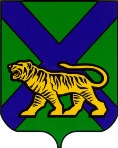 ТЕРРИТОРИАЛЬНАЯ ИЗБИРАТЕЛЬНАЯ КОМИССИЯ
ГОРОДА НАХОДКИРЕШЕНИЕг. Находка     18 часов 20 минутО признании кандидата в депутаты Думы Находкинского городского округа по пятимандатномуизбирательному округу № 4 Кильдяевой Анжелы Семеновны 
утратившим статус кандидата02 июля 2022 года Кильдяева Анжела Семеновна подала документы в территориальную избирательную комиссию города Находки для выдвижения в качестве кандидата в депутаты Думы Находкинского городского округа по пятимандатному избирательному округу № 4. 04 июля 2022 года кандидатом Кильдяевой Анжелой Семеновной были представлены документы для регистрации: подписные листы, протокол об итогах сбора подписей.04 июля 2022 года кандидатом Кильдяевой Анжелой Семеновной был открыт специальный избирательный счет.11 июля 2022 года кандидатом Кильдяевой Анжелой Семеновной в Территориальную избирательную комиссию города Находки было подано заявление о снятии своей кандидатуры кандидата в депутаты Думы Находкинского городского округа по пятимандатному избирательному округу № 4.Согласно части 1 статьи 50 Избирательного кодекса Приморского края от 22 июля 2003 года № 62-КЗ кандидат, выдвинутый в составе списка кандидатов, не позднее чем за 15 дней до дня голосования, а при наличии вынуждающих к тому обстоятельств - не позднее чем за один день до дня (первого дня) голосования (в том числе повторного голосования), кандидат, выдвинутый непосредственно, - не позднее чем за пять дней до дня (первого дня) голосования, а при наличии вынуждающих к тому обстоятельств - не позднее чем за один день до дня (первого дня) голосования (в том числе повторного голосования) вправе представить в соответствующую избирательную комиссию письменное заявление о снятии своей кандидатуры. Указанное заявление отзыву не подлежит. При наличии указанного заявления комиссия на основании п.5 ст. 41 Федерального закона от 12.06.2002 года № 67-ФЗ «Об основных гарантиях избирательных прав и права на участие в референдуме граждан Российской Федерации» (далее №67-ФЗ) принимает решение о признании кандидата, выдвинутого непосредственно, утратившим статус кандидата.Комиссия, проверив информацию, указанную в заявлении, а также соответствие указанного документа действующему законодательству признает их соответствующими закону.На основании п. 30 статьи 38 № 67-ФЗ, части 1 статьи 50 Избирательного кодекса Приморского края (далее Кодекс), п.5 ст. 41 №67-ФЗ, ч. 5 ст. 53 Кодекса территориальная избирательная комиссия города Находки РЕШИЛА1. Признать утратившим статус кандидата в депутаты Думы Находкинского городского округа по пятимандатному избирательному округу № 4 Кильдяеву Анжелу Семеновну, выдвинутого Приморской региональной общественной организацией по благоустройству территорий городов и социальной поддержки населения «Я делаю город лучше!». 2. Копию настоящего решения выдать Кильдяевой Анжеле Семеновне.3. Уведомить Дальневосточный банк ПАО Сбербанк (Приморское отделение № 8635, дополнительный офис № 8635/0254) о необходимости прекратить все финансовые операции по специальному избирательному счету кандидата Кильдяевой Анжелы Семеновны. 4. Разместить настоящее решение на официальном сайте администрации Находкинского городского округа в информационно-телекоммуникационной сети Интернет в разделе «Избирательная комиссия».5. Направить настоящее решение в Избирательную комиссию Приморского края для размещения на официальном сайте Избирательной комиссии Приморского края в сети «Интернет».Председатель комиссии 	                                                       В.Ю. Хорунжий Секретарь комиссии   			                                           С.М. Чубинская13.07.2022                   508/78